ЧĂВАШ РЕСПУБЛИКИ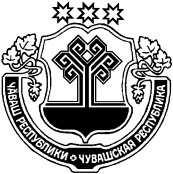 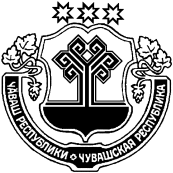 ЧУВАШСКАЯ РЕСПУБЛИКАИБРЕСИНСКИЙ РАЙОНЙĚПРЕÇ РАЙОНЁ ИР+Е +АРМЁС ЯЛ ПОСЕЛЕНИЙЕНАДМИНИСТРАЦИЙĚ ЙЫШĂНУ15.11.2019   61 №Ир=е +армёс ял. АДМИНИСТРАЦИЯМАЛОКАРМАЛИНСКОГО СЕЛЬСКОГО ПОСЕЛЕНИЯПОСТАНОВЛЕНИЕ15.11.2019№61село Малые КармалыО внесении изменений в Положения об оплате труда работников бюджетных учреждений Малокармалинского сельского поселения, занятых в сфере гражданской обороны, защиты населения и территорий от чрезвычайных ситуаций природного и техногенного характера, обеспечения пожарной безопасности и безопасности людей на водных объектах Малокармалинского сельского поселения Ибресинского района, утвержденное постановлением Малокармалинского сельского поселения Ибресинского района  Чувашской Республики от 10.01.2009 № 1ж.В соответствии с постановлением Кабинета Министров Чувашской Республики от 03.10.2019г. №399 «О повышении оплаты труда работников государственных учреждений Чувашской Республики», постановлением администрации Ибресинского района Чувашской Республики № 602 от 03.10.2019г. «О повышении оплаты труда работников муниципальных учреждений Ибресинского района Чувашской Республики», администрация Малокармалинского сельского поселения  Ибресинского района п о с т а н о в л я е т:1.Внести в Положение об оплате труда работников бюджетных учреждений Малокармалинского сельского поселения, занятых в сфере гражданской обороны, защиты населения и территорий от чрезвычайных ситуаций природного и техногенного характера, обеспечения пожарной безопасности и безопасности людей на водных объектах Малокармалинского сельского поселения Ибресинского района, утвержденное  постановлением администрацией Малокармалинского сельского поселения Ибресинского района  Чувашской Республики от 10.01.2009 № 1ж,следующие изменения:          1.1. Раздел II изложить в следующей редакции:II. Порядок и условия оплаты труда работниковМинимальные размеры должностных окладов работников по соответствующим ПКГ установлены с учетом требований к профессиональной подготовке и уровню квалификации, которые необходимы для осуществления соответствующей профессиональной деятельности.Повышающий коэффициент к минимальному размеру должностного оклада по соответствующим ПКГ устанавливается работнику с учетом уровня его профессиональной подготовки, сложности, важности выполняемой работы, степени самостоятельности и ответственности при выполнении поставленных задач, стажа работы в бюджетном учреждении и других факторов.ПКГ должностей работников, осуществляющих деятельность в сфере гражданской обороны, защиты населения и территории от чрезвычайных ситуаций природного и техногенного характера, обеспечения пожарной безопасности и безопасности людей на водных объектах:ПКГ «Общеотраслевые профессии рабочих второго уровня»2.Настоящее постановление вступает в силу после его официального опубликования и распространяется на правоотношения, возникшие с 1 октября 2019 года.Глава администрации Малокармалинского сельского поселения                          Л.Н.КураковМихайлова О.А.8(83538) 2-13-08